Commonwealth of Massachusetts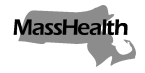 Executive Office of Health and Human ServicesOffice of Medicaidwww.mass.gov/masshealthEligibility Operations Memo 18-06	October 15, 2018TO:	MassHealth Eligibility Operations StaffFROM:	Amy Dybas, Deputy Chief Operating Officer for Member Policy Implementation, 			Training, and Communications        RE:	Average Cost of Nursing Facility Services         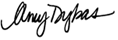 IntroductionIn accordance with 130 CMR 520.019(G)(1), MassHealth must impose a period of ineligibility for payment of nursing facility services when it has determined that a MassHealth applicant or member has made a disqualifying transfer of resources.When calculating the period of ineligibility, MassHealth uses the average cost to a patient paying privately for nursing facility services in the Commonwealth. Periodically, this figure is revised to reflect increased costs.Revised Average Cost of Nursing Facility ServicesThe average cost to a person paying privately for nursing facility services in the Commonwealth is being increased from $354 to $366.73 a day. This increase will take effect on November 1, 2018.When calculating the period of ineligibility for a disqualifying transfer of resources, use the date that MassHealth received the application or eligibility review form in order to determine which amount should be used. If an application is received before November 1, 2018, use $354.If an application is received on or after November 1, 2018, use $366.73.Questions	If you have any questions about this memo, please have your MEC designee contact the Policy Hotline.            Follow us on Twitter @MassHealth